Здравствуйте! Уважаемые родители!Цели: Сегодня мы закрепим знания детей совместно с родителями о работе светофора, о дорожных знаках и их назначении; закрепим знания о правилах уличного движения; ознакомимся с назначением светоотражающих фликерах, с необходимостью их использования; развивать умственные способности и зрительные восприятия; развивать внимание, совершенствовать координацию движений; воспитывать у детей желание беречь свое здоровье, культуру поведения на улице.Ход досуга:Дети под музыку заходят в зал, расходятся на средине налево - направо и строятся полукругом.Ведущий:Здравствуйте, ребята! Сегодня мы собрались, чтобы поговорить об очень важном – правилах дорожного движения.Ведущий:Город, в котором с тобой мы живем,Можно по праву сравнить с букварем,С азбукой улиц, проспектов, дорог.Город все время дает нам урок.Вот она – азбука над головой:Знаки мы видим повсюду с тобой.Чтоб не случилось с тобою беда,Азбуку города помни всегда.Очень важная наука – правила движения, и должны их соблюдать все без исключения.По городу, по улицеНе ходят просто так:Когда не знаешь правил,Легко попасть впросак.Все время будь внимателенИ помни наперед:Свои имеют правилаШофер и пешеход.Ребята, почему необходимо соблюдать правила дорожного движения?Что может произойти, если их не соблюдать? (ответ детей)Но чтобы соблюдать правила дорожного движения, их нужно знать. Вот сейчас я проверю ваши знания «Дорожной азбуки»1.Викторина « Вопрос – ответ» (проводится совместно с родителями, один вопрос родителям, один детям)- Как называется часть улицы, по которой движешься транспорт? ( Проезжая часть)- Где люди могут переходить проезжаю часть дороги? ( На пешеходном переходе)- Как узнать, где переход? (Указывает знак)- Как называется часть дороги, по которой идут пешеходы? (Тротуар)- Как должны идти пешеходы по тротуару? ( Спокойно, не торопясь, по правой стороне тротуара)- Где люди ждут транспорт? (На остановке)- На какой сигнал светофора можно перейти дорогу? (на зеленый)- Какое правило нужно знать, чтобы перейти дорогу, где нет перехода и светофора?( Посмотри налево, посмотри направо, если проезжая часть свободна, то можно переходить.)- Как называют человека, управляющего машиной ? (Водитель)- Где можно детям кататься на велосипеде? ( Во дворе, на детской площадке)- Что может произойти, если пешеход или водитель нарушили правила дорожного движения? (Авария или ДТП.)-Как называется место пересечения двух дорог? ( Перекресток)Ведущий: Молодцы!Каждый из нас ежедневно бывает пешеходом. Мы знаем, что это очень серьезная роль, ведь пешеход должен быть внимательным , грамотным и вежливым. Но для того чтобы нам на улице было безопаснее и понятнее, существуют помощники, которые показывают нам, где и когда можно безопасно пересечь проезжую часть. Как вы считаете , кто наши помощники? ( Ответ детей: дорожные знаки)- Правильно, наши помощники – это дорожные знаки, регулировщики , дорожная разметка и светофор. Все они стоят на страже нашей безопасности.2. Игра: «Угадай какой знак» ( родители и дети, изображения дорожных знаков)Ведущий: Молодцы ребята!Три главных цветаЯ запомнил с детских пор,Что сказал мне светофор.« Если красный свет горит, стой на месте, путь закрыт»А кода горит красивый,Яркий « желтый» огонек.Означает он « ВНИМАНЬЕ!»Приготовься в путь, дружек.И включу « зеленый» свет.Это значит « ПУТЬ СВОБОДЕН»,Никакой преграды нет.3. Физминутка « Светофор»Раз, два, три, четыре, пять (потягиваются)Ох, устали мы стоять.В « Светофор» мы поиграем (ходьба на месте)Руки- ноги разминаемКрасный цвет нам « Стой» (наклоны, повороты туловища) кричитЖдать зеленого велит.Наклоняемся мы дружноИ назад, и вперед,Вправо, влево поворот.Вот и желтый загорелся ( приседание)Приготовиться пора.Руки- ноги разогрели.Начинаем, детвора.Вот зеленый загорелся ( ходьба за друг другом )Можно нам идти вперед.Левой, правой, левой правой.Смело, мы идем впередСветофор помощник славныйУставать нам не дает.Ведущий: Молодцы ребята!4. Игра « Да или нет» ( Отвечают дети)А) Детям можно играть в мячик на дороге, где ездят машины?Б) Красный свет разрешает нам идти через дорогу?В) По зебре мы можем переходить дорогу?Г) Если черный кот перебежал дорогу, можно кинуть камень ему в след?Д) Когда мы переходим дорогу, мы должны смотреть по сторонам ?Е) Мы катаемся на велосипеде вместе с машинами?Ведущий: Молодцы, вы хорошо усвоим правила дорожного движения.5. Игра: «Собери знаки и назови их» (пазлы, дети складывают разрезанные изображения дорожных знаков и называют их)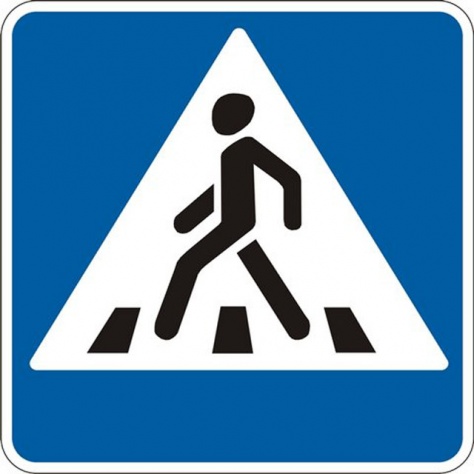 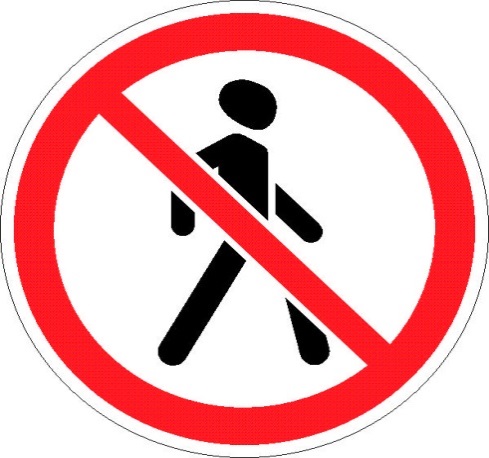 
6. Игра « Ситуации на дороге» (дети и родители рассматривают ситуации на слайдах и дают ответы, есть нарушение ПДД или нет.):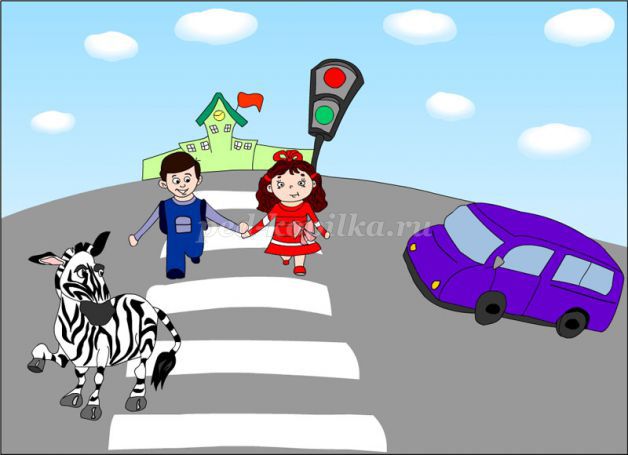 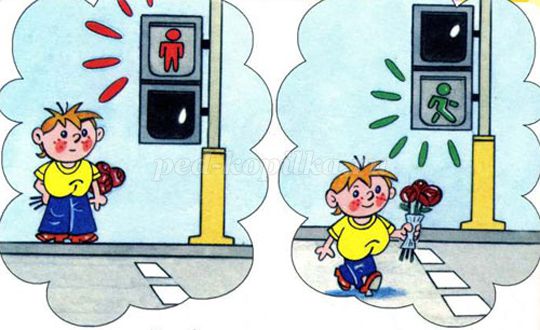 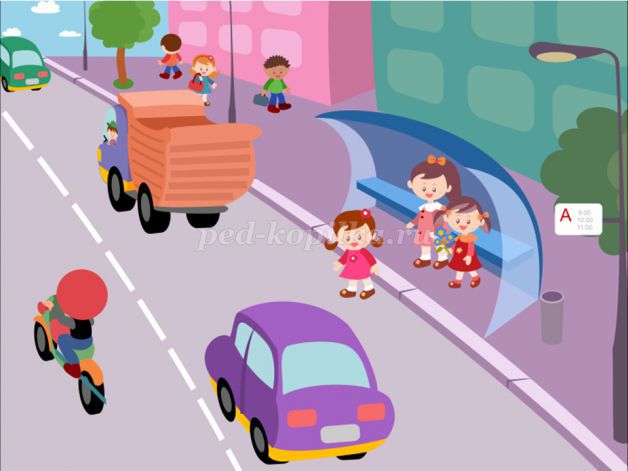 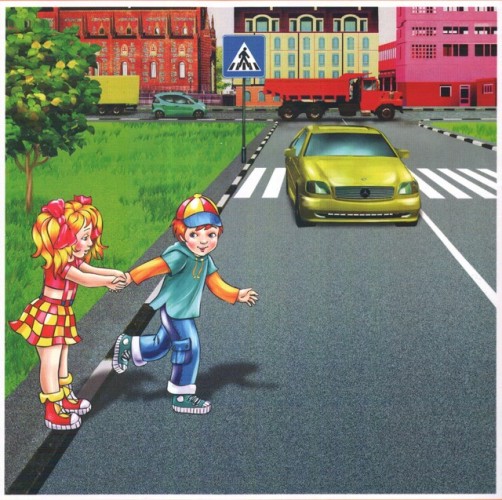 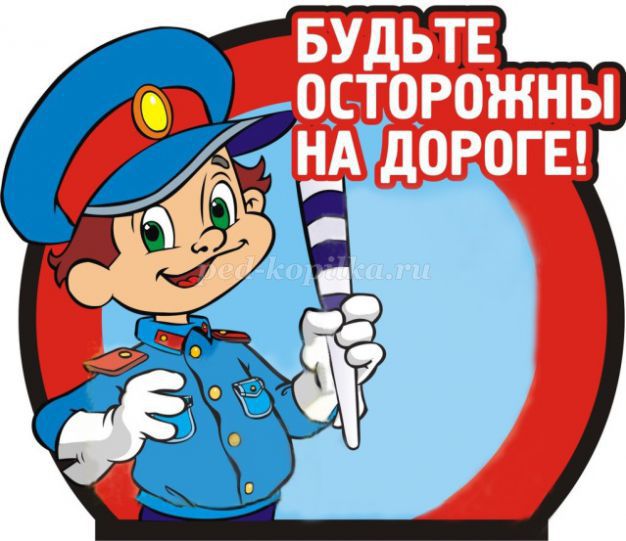 Ведущий:Дорожных правил не так много,Осилит их любит лентяй.Чтобы добра была дорога,Узнай, запомни, соблюдай!Ведущий: Засиделись вы что-то. Давайте поиграем. Выясним, кто из Вас хороший шофер, ездит тихо и не нарушает правила дорожного движения.Игра: « Фигурное вождение»( Дети должны объехать на самокате кегли, не сбивая их)Ведущий:Делаем ребятамПредостережение-Выучить срочноПравила движения!Чтоб не волновалисьКаждый день родители,Чтоб спокойны былиЗа рулем водители.Ребята нам пора прощаться. До новых встреч. Мы желаем, чтобы наши встречи проходили здесь, а не у инспектора на посту. Шагая осторожно, по улице иди. И только там, где можно, ее переходи!Муниципальное бюджетное дошкольное учреждение«Детский сад № 45 общеразвивающего вида»Открытое мероприятие для детей и родителей «Стоп машина – тише ход, на дороге пешеход»Подготовили:Воспитатели средней группыСухова Е.В.Галанина П.К.г. Петропавловск-Камчатский2018г.